АДМИНИСТРАТИВНАЯ ПРОЦЕДУРА № 15.20.Принятие решения о снятии граждан с учета нуждающихся в местах хранения транспортных средств Документы и (или) сведения, представляемые гражданином для осуществления административной процедуры•  заявление (форма заявления) • паспорт или иной документ, удостоверяющий личностьРазмер платы, взимаемой при осуществлении административной процедурыбесплатно Максимальный срок осуществления административной процедуры5 дней со дня подачи заявленияСрок действия справки, другого документа (решения), выдаваемых (принимаемого) при осуществлении административной процедуры 	бессрочноК сведению граждан!С вопросами по осуществлению данной административной процедуры Вы можете обратиться:•  в службу «Одно окно» райисполкома: г. Кировск, ул.Кирова, 80, каб. 4, тел. (802237) 79150, 79151.Режим работы: понедельник-пятница с 8.00 до 17.00или•  в отдел архитектуры,  строительства и жилищно-коммунального хозяйства райисполкома к Савельеву Михаилу Федоровичу, главному специалисту отдела (прием граждан: понедельник-пятница с 8.00 до 13.00, с 14.00 до 17.00 каб. №4, 79147),  либо к Басак Галине Петровне, заместителю начальника отдела (прием граждан: пятница с 8.00 до 13.00, с 14.00 до 17.00), каб. 28, тел. (802237) 79147. ВЫШЕСТОЯЩИЙ ГОСУДАРСТВЕННЫЙ ОРГАН:Комитет по архитектуре и строительству Могилевского областного исполнительного комитета,212030, г. Могилев, ул. ул. Первомайская, 71, тел. (80222) 326642.Режим работы: с 8.00 до 13.00, с 14.00 до 17.00, кроме выходных и праздничных днейК сведению граждан!С вопросами по осуществлению данной административной процедуры Вы можете обратиться:•  в службу «Одно окно» райисполкома: г. Кировск, ул.Кирова, 80, каб. 4, тел. (802237) 79150, 79151.Режим работы: понедельник-пятница с 8.00 до 17.00или•  в отдел архитектуры,  строительства и жилищно-коммунального хозяйства райисполкома к Савельеву Михаилу Федоровичу, главному специалисту отдела (прием граждан: понедельник-пятница с 8.00 до 13.00, с 14.00 до 17.00 каб. №4, 79147),  либо к Басак Галине Петровне, заместителю начальника отдела (прием граждан: пятница с 8.00 до 13.00, с 14.00 до 17.00), каб. 28, тел. (802237) 79147. ВЫШЕСТОЯЩИЙ ГОСУДАРСТВЕННЫЙ ОРГАН:Комитет по архитектуре и строительству Могилевского областного исполнительного комитета,212030, г. Могилев, ул. ул. Первомайская, 71, тел. (80222) 326642.Режим работы: с 8.00 до 13.00, с 14.00 до 17.00, кроме выходных и праздничных дней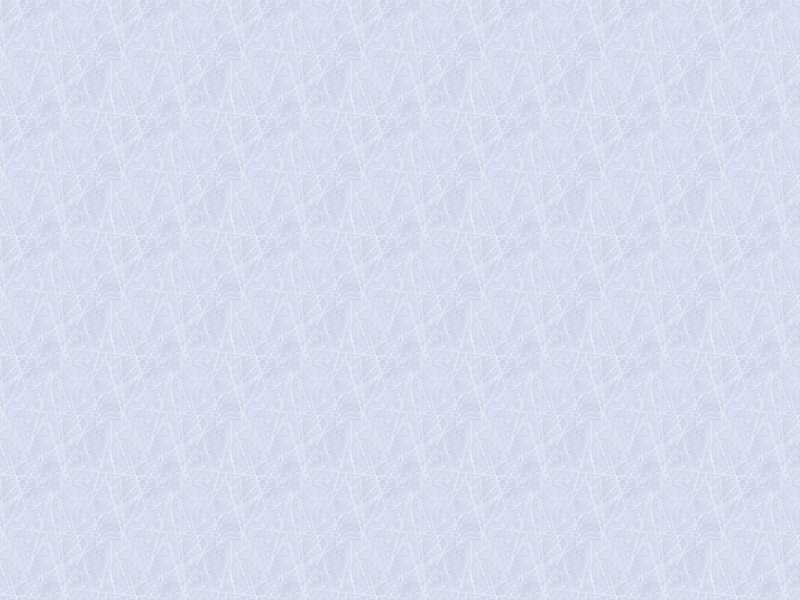 